滋賀県立総合病院　ドック　申込書※ドックを希望される日の、当院での外来受診は健康保険の使用ができませんので、全額自費となりますのでご注意ください。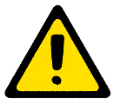 お名前お名前姓姓名名名フリガナフリガナ性別性別男　　・　　女男　　・　　女年齢年齢満 　　　　　   歳生年月日生年月日昭和　・　平成　　　　　　　年　　　　月　　　　日昭和　・　平成　　　　　　　年　　　　月　　　　日昭和　・　平成　　　　　　　年　　　　月　　　　日昭和　・　平成　　　　　　　年　　　　月　　　　日昭和　・　平成　　　　　　　年　　　　月　　　　日住所住所〒　　　　－　　　　県　　　　　　　　市　　　　　　〒　　　　－　　　　県　　　　　　　　市　　　　　　〒　　　　－　　　　県　　　　　　　　市　　　　　　〒　　　　－　　　　県　　　　　　　　市　　　　　　〒　　　　－　　　　県　　　　　　　　市　　　　　　電話番号※平日の9～17時に連絡がつく番号を記入ください。電話番号※平日の9～17時に連絡がつく番号を記入ください。自宅　　　　　　　　　－　　　　　　　－　　　　　　　　自宅　　　　　　　　　－　　　　　　　－　　　　　　　　自宅　　　　　　　　　－　　　　　　　－　　　　　　　　自宅　　　　　　　　　－　　　　　　　－　　　　　　　　自宅　　　　　　　　　－　　　　　　　－　　　　　　　　電話番号※平日の9～17時に連絡がつく番号を記入ください。電話番号※平日の9～17時に連絡がつく番号を記入ください。携帯電話　　　　　　　－　　　　　　　－　　　　　　　　携帯電話　　　　　　　－　　　　　　　－　　　　　　　　携帯電話　　　　　　　－　　　　　　　－　　　　　　　　携帯電話　　　　　　　－　　　　　　　－　　　　　　　　携帯電話　　　　　　　－　　　　　　　－　　　　　　　　電話番号※平日の9～17時に連絡がつく番号を記入ください。電話番号※平日の9～17時に連絡がつく番号を記入ください。職　場　　　　　　 　　－　　　　　　　－　　　職　場　　　　　　 　　－　　　　　　　－　　　職　場　　　　　　 　　－　　　　　　　－　　　職　場　　　　　　 　　－　　　　　　　－　　　職　場　　　　　　 　　－　　　　　　　－　　　電話番号※平日の9～17時に連絡がつく番号を記入ください。電話番号※平日の9～17時に連絡がつく番号を記入ください。その他（　　　　　）　　　　－　　　　　　－　　　その他（　　　　　）　　　　－　　　　　　－　　　その他（　　　　　）　　　　－　　　　　　－　　　その他（　　　　　）　　　　－　　　　　　－　　　その他（　　　　　）　　　　－　　　　　　－　　　過去に滋賀県立総合病院を受診したことがありますか？過去に滋賀県立総合病院を受診したことがありますか？過去に滋賀県立総合病院を受診したことがありますか？過去に滋賀県立総合病院を受診したことがありますか？過去に滋賀県立総合病院を受診したことがありますか？ない　　・　あるない　　・　ある※前問で「ある」とお答えの方で、滋賀県立総合病院の診察券をお持ちの場合は登録Noをご記入ください※前問で「ある」とお答えの方で、滋賀県立総合病院の診察券をお持ちの場合は登録Noをご記入ください※前問で「ある」とお答えの方で、滋賀県立総合病院の診察券をお持ちの場合は登録Noをご記入ください※前問で「ある」とお答えの方で、滋賀県立総合病院の診察券をお持ちの場合は登録Noをご記入ください※前問で「ある」とお答えの方で、滋賀県立総合病院の診察券をお持ちの場合は登録Noをご記入ください※前問で「ある」とお答えの方で、滋賀県立総合病院の診察券をお持ちの場合は登録Noをご記入ください※前問で「ある」とお答えの方で、滋賀県立総合病院の診察券をお持ちの場合は登録Noをご記入ください受診を希望されるドックに○をつけて、希望日をご記入ください受診を希望されるドックに○をつけて、希望日をご記入ください受診を希望されるドックに○をつけて、希望日をご記入ください受診を希望されるドックに○をつけて、希望日をご記入ください受診を希望されるドックに○をつけて、希望日をご記入ください受診を希望されるドックに○をつけて、希望日をご記入ください受診を希望されるドックに○をつけて、希望日をご記入ください脳ドック（毎週水曜日）脳ドック（毎週水曜日）第１希望日　　　　　年　　　　月　　　　日第１希望日　　　　　年　　　　月　　　　日第１希望日　　　　　年　　　　月　　　　日第１希望日　　　　　年　　　　月　　　　日脳ドック（毎週水曜日）脳ドック（毎週水曜日）第２希望日　　　　　年　　　　月　　　　日第２希望日　　　　　年　　　　月　　　　日第２希望日　　　　　年　　　　月　　　　日第２希望日　　　　　年　　　　月　　　　日乳腺ドック（毎週木曜日）乳腺ドック（毎週木曜日）第１希望日　　　　　年　　　　月　　　　日第１希望日　　　　　年　　　　月　　　　日第１希望日　　　　　年　　　　月　　　　日第１希望日　　　　　年　　　　月　　　　日乳腺ドック（毎週木曜日）乳腺ドック（毎週木曜日）第２希望日　　　　　年　　　　月　　　　日第２希望日　　　　　年　　　　月　　　　日第２希望日　　　　　年　　　　月　　　　日第２希望日　　　　　年　　　　月　　　　日連絡事項等　　（例：電話連絡は12時～13時を希望など）連絡事項等　　（例：電話連絡は12時～13時を希望など）連絡事項等　　（例：電話連絡は12時～13時を希望など）連絡事項等　　（例：電話連絡は12時～13時を希望など）連絡事項等　　（例：電話連絡は12時～13時を希望など）連絡事項等　　（例：電話連絡は12時～13時を希望など）連絡事項等　　（例：電話連絡は12時～13時を希望など）